SMLOUVA o sdružených službách dodávky elektřiny ze sítí NNč. 0203307548 (dále jen „Smlouva“)OBCHODNÍKČEZ Prodej, a.s.	Duhová 1/425, 140 53 Praha 4 | IČO: 27232433 | DIČ: CZ27232433 | zapsaná v obchodním rejstříku vedeném Městským soudem v Praze, oddíl B, vložka 22581 | číslo licence na obchod s elektřinou: 141734603 | číslo registrace u OTE: 714 | bankovní spojení: Komerční banka, a.s., č. účtu/kód banky: 7770227/0100 | www.cez.cz | 	www.cez.cz/napiste-nam | Zákaznická linka 800 810 820	ZÁKAZNÍK – PODNIKATEL	ZAKAZNICKÉ ČÍSLO: 10989169 NÁZEV / OBCHODNÍ FIRMA: DŮM DĚTÍ A MLÁDEŽE HLAVNÍHO MĚSTA PRAHYPŘEDMĚT SMLOUVYObchodník se zavazuje poskytovat Zákazníkovi sdružené služby dodávky elektřiny, tzn. dodávat Zákazníkovi elektřinu a zajistit distribuci elektřiny do odběrného místa (dále „OM“). Zákazník se zavazuje odebrat elektřinu dodanou Obchodníkem do OM a řádně a včas hradit platbu za dodávku elektřiny a distribuční služby. Obchodník a zákazník sjednávají, že zánikem smlouvy o připojení tato Smlouva automaticky nezaniká. Pokud je ve Smlouvě uveden typ měření nebo rezervovaný příkon odlišně od ujednání mezi Zákazníkem a provozovatelem distribuční sítě (dále „PDS“), má přednost údaj sjednaný s PDS. Je-li ve Smlouvě uvedena distribuční sazba v rozporu s údaji PDS, použije se údaj o distribuční sazbě sdělený PDS Obchodníkovi. Obchodník Zákazníka bez zbytečného odkladu informuje, že PDS v OM registruje jinou distribuční sazbu, než která je uvedena ve Smlouvě. Do doby, než Zákazník splní podmínky pro přiznání distribuční sazby uvedené ve Smlouvě, bude Zákazníkovi účtována dodávka elektřiny v distribuční sazbě sdělené PDS.SPECIFIKACE ODBĚRNÉHO MÍSTAADRESA ODBĚRNÉHO MÍSTAULICE: Lesní	Č.P.: 210	PSČ: 542 25OBEC: Janské LázněEAN ODBĚRNÉHO MÍSTA: 859182400708822428ZPŮSOB PŘIPOJENÍ: 3 FÁZOVÉ	HODNOTA JISTIČE V OM (rezervovaný příkon): 63 ADISTRIBUČNÍ SAZBA: C02D	PŘEDPOKLÁDANÁ SPOTŘEBA: 5 000 kWh/rokCENA A PLATEBNÍ PODMÍNKYCena elektřiny je pro sjednaný Produkt stanovena Obchodníkem dle aktuálně platného Ceníku.PRODUKT: KRÁTKO ODBĚRZPŮSOB PROVÁDĚNÍ PLATEB: Vlastní podnětZPŮSOB VRÁCENÍ PŘEPLATKŮ: Převodem na účet	ČÍSLO ÚČTU / KÓD BANKY: 2000150008/6000 VÝŠE ZÁLOHY DO PRVNÍHO VYÚČTOVÁNÍ: 8 000 Kč/měsDOPLŇKOVÉ SLUŽBYFAKTURY V ELEKTRONICKÉ PODOBĚ: pdf soubor zaslaný do emailuPLATNOST A ÚČINNOST SMLOUVY A JEJÍ ZÁVĚREČNÁ UJEDNÁNÍSmlouva nabývá platnosti dnem podpisu Zákazníkem a účinnosti dnem zahájení dodávky elektřiny Obchodníkem. Smlouva uzavřená prostřednictvím komunikace na dálku nabývá platnosti dnem doručení Zákazníkem podepsané Smlouvy Obchodníkovi. Smlouva je uzavřena na dobu určitou do 1. 4. 2023. Tímto dnem pozbývá platnosti, i pokud by na základě Smlouvy nebyla zahájena dodávka. Pokud se údaj o předpokládané spotřebě uvedený ve Smlouvě liší o více než 50 % od skutečné spotřeby sdělené PDS Obchodníkovi, je Obchodník oprávněn od Smlouvy odstoupit kdykoliv do patnáctého dne po zahájení dodávky a odstoupení je účinné k 15. dni měsíce následujícího po doručení odstoupení.Po dobu užití produktu Krátko odběr není Zákazník oprávněn změnit produkt Krátko odběr za jiný produkt Obchodníka.Zákazník není oprávněn ukončit odběr elektřiny dle této Smlouvy nebo umožnit zahájení nebo pokračování dodávky do OM Zákazníka jiným obchodníkem v době platnosti Smlouvy, aniž by došlo k jejímu řádnému ukončení. Pokud Zákazník závazek dle předchozí věty poruší, má Obchodník právo požadovat po Zákazníkovi smluvní pokutu ve výši určené jako násobek částky 110 Kč včetně DPH (90,91 Kč bez DPH) a počtu kalendářních měsíců (i započatých), ode dne porušení tohoto závazku do konce sjednané doby trvání Smlouvy.Cena elektřiny a podmínky užití produktu se řídí vždy aktuálně platným Ceníkem produktu Krátko odběr, který bude uveřejněn na www.cez.cz/ceniky.Otočte prosím 	SKUPINA ČEZ	Obchodník je oprávněn změnit Ceník z důvodu změny ceny elektřiny na velkoobchodním trhu, změny cenových předpisů a rozhodnutí, změn vyplývajících z platné právní úpravy a z důvodu změn technických, provozních, obchodních nebo organizačních podmínek na straně Obchodníka. Zvýšení ceny za dodávku elektřiny nebo změnu jiných smluvních podmínek dodávek elektřiny Obchodník oznámí podnikající fyzické osobě odebírající elektřinu z hladiny nízkého napětí nejpozději třicátý den přede dnem její účinnosti.Zákazník svým podpisem stvrzuje, že se seznámil s ceníky Obchodníka a Všeobecnými obchodními podmínkami dodávky elektřiny Obchodníka, které tvoří součást Smlouvy, že Smlouvu uzavřel jako projev své pravé a svobodné vůle a nikoliv v tísni, ani za nápadně nevýhodných podmínek. Fyzické osoby, které Smlouvu uzavírají jménem jednotlivých smluvních stran, tímto prohlašují, že jsou plně oprávněny k platnému uzavření Smlouvy. Obchodník a Zákazník sjednávají, že k datu účinnosti této Smlouvy ukončují veškeré předchozí smluvní vztahy k předmětnému OM Zákazníka.OBCHODNÍK | ČEZ Prodej, a.s.	ZÁKAZNÍKDATUM A MÍSTO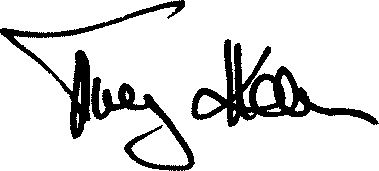 JMÉNO A PŘÍJMENÍ Ing. Mgr. Libor Bezděk (platný zákonný zástupce)Tomáš Kadlec, na základě plné mociKRÁTKO ODBĚRCeník pro podnikateleÚčinnost obchodní cen: 31. 12. 2021, účinnost distribučních cen: 1. 1. 2022Distribuční území: ČEZ Distribuce, a.s.Distribuční část ceny a ostatní poplatky jsou určovány Energetickým regulačním úřadem. Ceny jsou uvedeny v Kč včetně DPH 21 % (bez DPH). Chyby v tisku jsou vyhrazeny.* Pokud byla sazba přiznána do 31. 3. 2017, platí, že tato sazba může být uplatněna i nadále.     SKUPINA ČEZ	Obchodní sazbaObchodní sazbaObchodní sazbaSTANDARD C01dC02dC03dAKUMULACE 8 C25d	C26dAKUMULACE 8 C25d	C26dELEKTRO- MOBILITAC27dAKUMULA- CE 16C35dPŘÍMOTOPC45d*C46dTEPELNÉ ČERPADLO C55d	C56dTEPELNÉ ČERPADLO C55d	C56dVEŘEJNÉ OSVĚTLENÍDistribuční sazbaOBCHODNÍ ČÁST CENYDistribuční sazbaOBCHODNÍ ČÁST CENYDistribuční sazbaOBCHODNÍ ČÁST CENYSTANDARD C01dC02dC03dAKUMULACE 8 C25d	C26dAKUMULACE 8 C25d	C26dELEKTRO- MOBILITAC27dAKUMULA- CE 16C35dPŘÍMOTOPC45d*C46dTEPELNÉ ČERPADLO C55d	C56dTEPELNÉ ČERPADLO C55d	C56dC62dCena za dodávku elektřinyCena za dodávku elektřinyCena za dodávku elektřinyCena za dodávku elektřinyCena za dodávku elektřinyCena za dodávku elektřinyCena za dodávku elektřinyCena za dodávku elektřinyCena za dodávku elektřinyCena za dodávku elektřinyCena za dodávku elektřinyCena za dodávku elektřinyCena za dodávku elektřinyCena za dodávku elektřinyCena za dodávku elektřiny1Vysoký tarifKč/MWh4 059,55(3 355,00)4 059,55(3 355,00)4 059,55(3 355,00)3 914,35(3 235,00)3 914,35(3 235,00)3 617,90(2 990,00)3 914,35(3 235,00)3 858,69(3 189,00)3 858,69(3 189,00)3 769,15(3 115,00)3 769,15(3 115,00)3 667,51(3 031,00)2Nízký tarifKč/MWh——————3 564,66(2 946,00)3 564,66(2 946,00)3 436,40(2 840,00)3 564,66(2 946,00)3 858,69(3 189,00)3 858,69(3 189,00)3 769,15(3 115,00)3 769,15(3 115,00)——3Stálá platbaKč/měsíc119,79(99,00)119,79(99,00)119,79(99,00)119,79(99,00)119,79(99,00)119,79(99,00)119,79(99,00)119,79(99,00)119,79(99,00)119,79(99,00)119,79(99,00)119,79(99,00)DISTRIBUČNÍ ČÁST CENYDISTRIBUČNÍ ČÁST CENYDISTRIBUČNÍ ČÁST CENYDISTRIBUČNÍ ČÁST CENYDISTRIBUČNÍ ČÁST CENYDISTRIBUČNÍ ČÁST CENYDISTRIBUČNÍ ČÁST CENYDISTRIBUČNÍ ČÁST CENYDISTRIBUČNÍ ČÁST CENYDISTRIBUČNÍ ČÁST CENYDISTRIBUČNÍ ČÁST CENYDISTRIBUČNÍ ČÁST CENYDISTRIBUČNÍ ČÁST CENYDISTRIBUČNÍ ČÁST CENYDISTRIBUČNÍ ČÁST CENYCena za distribuci elektřinyCena za distribuci elektřinyCena za distribuci elektřinyCena za distribuci elektřinyCena za distribuci elektřinyCena za distribuci elektřinyCena za distribuci elektřinyCena za distribuci elektřinyCena za distribuci elektřinyCena za distribuci elektřinyCena za distribuci elektřinyCena za distribuci elektřinyCena za distribuci elektřinyCena za distribuci elektřinyCena za distribuci elektřiny4Vysoký tarifKč/MWh3 243,09(2 680,24)2 628,66(2 172,45)1 249,43(1 032,59)2 198,51(1 816,95)1 330,98(1 099,98)2 198,51(1 816,95)987,47(816,09)304,90(251,98)3 243,09(2 680,24)304,90(251,98)304,90(251,98)452,75(374,17)5Nízký tarifKč/MWh——————210,52(173,98)210,52(173,98)210,52(173,98)210,52(173,98)210,52(173,98)210,52(173,98)210,52(173,98)210,52(173,98)——Stálá platba za rezervovaný příkon podle jističeStálá platba za rezervovaný příkon podle jističeStálá platba za rezervovaný příkon podle jističeStálá platba za rezervovaný příkon podle jističeStálá platba za rezervovaný příkon podle jističeStálá platba za rezervovaný příkon podle jističeStálá platba za rezervovaný příkon podle jističeStálá platba za rezervovaný příkon podle jističeStálá platba za rezervovaný příkon podle jističeStálá platba za rezervovaný příkon podle jističeStálá platba za rezervovaný příkon podle jističeStálá platba za rezervovaný příkon podle jističeStálá platba za rezervovaný příkon podle jističeStálá platba za rezervovaný příkon podle jističeStálá platba za rezervovaný příkon podle jističe6do 3 × 10 A do 1 × 25 A včetněKč/měsíc35,09(29,00)85,91(71,00)620,73(513,00)154,88(128,00)430,76(356,00)147,62(122,00)504,57(417,00)503,36(416,00)503,36(416,00)402,93(333,00)503,36(416,00)150,04(124,00)7nad 3 × 10 A do 3 × 16 A včetněKč/měsíc56,87(47,00)136,73(113,00)993,41(821,00)248,05(205,00)688,49(569,00)235,95(195,00)807,07(667,00)805,86(666,00)805,86(666,00)643,72(532,00)805,86(666,00)239,58(198,00)8nad 3 × 16 A do 3 × 20 A včetněKč/měsíc71,39(59,00)170,61(141,00)1 242,67(1 027,00)310,97(257,00)860,31(711,00)295,24(244,00)1 009,14(834,00)1 006,72(832,00)1 006,72(832,00)804,65(665,00)1 006,72(832,00)298,87(247,00)9nad 3 × 20 A do 3 × 25 A včetněKč/měsíc89,54(74,00)212,96(176,00)1 552,43(1 283,00)388,41(321,00)1 075,69(889,00)369,05(305,00)1 262,03(1 043,00)1 258,40(1 040,00)1 258,40(1 040,00)1 006,72(832,00)1 258,40(1 040,00)373,89(309,00)10nad 3 × 25 A do 3 × 32 A včetněKč/měsíc113,74(94,00)273,46(226,00)1 988,03(1 643,00)497,31(411,00)1 376,98(1 138,00)471,90(390,00)1 614,14(1 334,00)1 611,72(1 332,00)1 610,51(1 331,00)1 288,65(1 065,00)1 611,72(1 332,00)479,16(396,00)11nad 3 × 32 A do 3 × 40 A včetněKč/měsíc142,78(118,00)341,22(282,00)2 484,13(2 053,00)621,94(514,00)1 720,62(1 422,00)590,48(488,00)2 018,28(1 668,00)2 013,44(1 664,00)2 034,01(1 681,00)1 610,51(1 331,00)2 013,44(1 664,00)597,74(494,00)12nad 3 × 40 A do 3 × 50 A včetněKč/měsíc177,87(147,00)427,13(353,00)3 106,07(2 567,00)776,82(642,00)2 151,38(1 778,00)738,10(610,00)2 522,85(2 085,00)2 518,01(2 081,00)2 567,62(2 122,00)2 013,44(1 664,00)2 518,01(2 081,00)747,78(618,00)13nad 3 × 50 A do 3 × 63 A včetněKč/měsíc223,85(185,00)537,24(444,00)3 913,14(3 234,00)978,89(809,00)2 710,40(2 240,00)929,28(768,00)3 178,67(2 627,00)3 171,41(2 621,00)3 267,00(2 700,00)2 536,16(2 096,00)3 171,41(2 621,00)942,59(779,00)14nad 3 × 63 A do 3 × 80 A včetněKč/měsíc284,35(235,00)682,44(564,00)4 968,26(4 106,00)1 242,67(1 027,00)3 441,24(2 844,00)1 180,96(976,00)4 036,56(3 336,00)4 028,09(3 329,00)4 447,96(3 676,00)3 221,02(2 662,00)4 028,09(3 329,00)1 196,69(989,00)15nad 3 × 80 A do 3 × 100 A včetněKč/měsíc355,74(294,00)853,05(705,00)6 210,93(5 133,00)1 553,64(1 284,00)4 301,55(3 555,00)1 476,20(1 220,00)5 045,70(4 170,00)5 034,81(4 161,00)6 750,59(5 579,00)4 025,67(3 327,00)5 034,81(4 161,00)1 495,56(1 236,00)16nad 3 × 100 A do 3 × 125 A včetněKč/měsíc445,28(368,00)1 066,01(881,00)7 763,36(6 416,00)1 942,05(1 605,00)5 377,24(4 444,00)1 845,25(1 525,00)6 307,73(5 213,00)6 293,21(5 201,00)10 609,28(8 768,00)5 032,39(4 159,00)6 293,21(5 201,00)1 869,45(1 545,00)17nad 3 × 125 A do 3 × 160 A včetněKč/měsíc568,70(470,00)1 364,88(1 128,00)9 937,73(8 213,00)2 485,34(2 054,00)6 882,48(5 688,00)2 361,92(1 952,00)8 073,12(6 672,00)8 056,18(6 658,00)17 437,31(14 411,00)6 440,83(5 323,00)8 056,18(6 658,00)2 393,38(1 978,00)18nad 3 × 160 A za každý 1 AKč/měsíc3,56(2,94)8,53(7,05)62,11(51,33)15,54(12,84)43,02(35,55)14,76(12,20)50,46(41,70)50,35(41,61)108,98(90,07)40,26(33,27)50,35(41,61)14,96(12,36)19nad 1 × 25 A za každý 1 AKč/měsíc1,19(0,98)2,84(2,35)20,70(17,11)5,18(4,28)14,34(11,85)4,92(4,07)16,82(13,90)16,78(13,87)36,32(30,02)13,42(11,09)16,78(13,87)4,99(4,12)Ostatní poplatkyOstatní poplatkyOstatní poplatkyOstatní poplatkyOstatní poplatkyOstatní poplatkyOstatní poplatkyOstatní poplatkyOstatní poplatkyOstatní poplatkyOstatní poplatkyOstatní poplatkyOstatní poplatkyOstatní poplatkyOstatní poplatky20Daň z elektřinyKč/MWh34,24(28,30)34,24(28,30)34,24(28,30)34,24(28,30)34,24(28,30)34,24(28,30)34,24(28,30)34,24(28,30)34,24(28,30)34,24(28,30)34,24(28,30)34,24(28,30)21Cena za systémové službyKč/MWh137,37(113,53)137,37(113,53)137,37(113,53)137,37(113,53)137,37(113,53)137,37(113,53)137,37(113,53)137,37(113,53)137,37(113,53)137,37(113,53)137,37(113,53)137,37(113,53)22Činnost OTEKč/měsíc5,08(4,20)5,08(4,20)5,08(4,20)5,08(4,20)5,08(4,20)5,08(4,20)5,08(4,20)5,08(4,20)5,08(4,20)5,08(4,20)5,08(4,20)5,08(4,20)Podpora výkupu elektřiny z obnovitelných zdrojů (POZE)Podpora výkupu elektřiny z obnovitelných zdrojů (POZE)Podpora výkupu elektřiny z obnovitelných zdrojů (POZE)Podpora výkupu elektřiny z obnovitelných zdrojů (POZE)Podpora výkupu elektřiny z obnovitelných zdrojů (POZE)Podpora výkupu elektřiny z obnovitelných zdrojů (POZE)Podpora výkupu elektřiny z obnovitelných zdrojů (POZE)Podpora výkupu elektřiny z obnovitelných zdrojů (POZE)Podpora výkupu elektřiny z obnovitelných zdrojů (POZE)Podpora výkupu elektřiny z obnovitelných zdrojů (POZE)Podpora výkupu elektřiny z obnovitelných zdrojů (POZE)Podpora výkupu elektřiny z obnovitelných zdrojů (POZE)Podpora výkupu elektřiny z obnovitelných zdrojů (POZE)Podpora výkupu elektřiny z obnovitelných zdrojů (POZE)Podpora výkupu elektřiny z obnovitelných zdrojů (POZE)23Podle jističeKč/A/po- čet fází14,33(11,84)14,33(11,84)14,33(11,84)14,33(11,84)14,33(11,84)14,33(11,84)14,33(11,84)14,33(11,84)14,33(11,84)14,33(11,84)14,33(11,84)14,33(11,84)24Podle spotřebyKč/MWh598,95(495,00)598,95(495,00)598,95(495,00)598,95(495,00)598,95(495,00)598,95(495,00)598,95(495,00)598,95(495,00)598,95(495,00)598,95(495,00)598,95(495,00)598,95(495,00)CELKOVÁ CENACELKOVÁ CENACELKOVÁ CENACELKOVÁ CENACELKOVÁ CENACELKOVÁ CENACELKOVÁ CENACELKOVÁ CENACELKOVÁ CENACELKOVÁ CENACELKOVÁ CENACELKOVÁ CENACELKOVÁ CENACELKOVÁ CENACELKOVÁ CENACelková jednotková cena za elektřinu včetně daně z elektřiny a systémových služebCelková jednotková cena za elektřinu včetně daně z elektřiny a systémových služebCelková jednotková cena za elektřinu včetně daně z elektřiny a systémových služebCelková jednotková cena za elektřinu včetně daně z elektřiny a systémových služebCelková jednotková cena za elektřinu včetně daně z elektřiny a systémových služebCelková jednotková cena za elektřinu včetně daně z elektřiny a systémových služebCelková jednotková cena za elektřinu včetně daně z elektřiny a systémových služebCelková jednotková cena za elektřinu včetně daně z elektřiny a systémových služebCelková jednotková cena za elektřinu včetně daně z elektřiny a systémových služebCelková jednotková cena za elektřinu včetně daně z elektřiny a systémových služebCelková jednotková cena za elektřinu včetně daně z elektřiny a systémových služebCelková jednotková cena za elektřinu včetně daně z elektřiny a systémových služebCelková jednotková cena za elektřinu včetně daně z elektřiny a systémových služebCelková jednotková cena za elektřinu včetně daně z elektřiny a systémových služebCelková jednotková cena za elektřinu včetně daně z elektřiny a systémových služeb25Vysoký tarif(řádky 1 + 4 + 20 + 21)Kč/měsíc7 474,25(6 177,07)6 859,83(5 669,28)5 480,60(4 529,42)6 284,47(5 193,78)5 416,94(4 476,81)5 988,02(4 948,78)5 073,43(4 192,92)4 335,20(3 582,81)7 273,39(6 011,07)4 245,66(3 508,81)4 245,66(3 508,81)4 291,87(3 547,00)26Nízký tarif(řádky 2 + 5 + 20 + 21)Kč/měsíc——————3 946,79(3 261,81)3 946,79(3 261,81)3 818,53(3 155,81)3 946,79(3 261,81)4 240,82(3 504,81)4 240,82(3 504,81)4 151,28(3 430,81)4 151,28(3 430,81)——27Měsíční platbyKč/měsícřádek 3 + řádek 6 Až 19 podle jističe + řádek 22řádek 3 + řádek 6 Až 19 podle jističe + řádek 22řádek 3 + řádek 6 Až 19 podle jističe + řádek 22řádek 3 + řádek 6 Až 19 podle jističe + řádek 22řádek 3 + řádek 6 Až 19 podle jističe + řádek 22řádek 3 + řádek 6 Až 19 podle jističe + řádek 22řádek 3 + řádek 6 Až 19 podle jističe + řádek 22řádek 3 + řádek 6 Až 19 podle jističe + řádek 22řádek 3 + řádek 6 Až 19 podle jističe + řádek 22řádek 3 + řádek 6 Až 19 podle jističe + řádek 22řádek 3 + řádek 6 Až 19 podle jističe + řádek 22řádek 3 + řádek 6 Až 19 podle jističe + řádek 22Poplatek za podporu výkupu elektřiny z obnovitelných zdrojů (POZE)Poplatek za podporu výkupu elektřiny z obnovitelných zdrojů (POZE)Poplatek za podporu výkupu elektřiny z obnovitelných zdrojů (POZE)Poplatek za podporu výkupu elektřiny z obnovitelných zdrojů (POZE)Poplatek za podporu výkupu elektřiny z obnovitelných zdrojů (POZE)Poplatek za podporu výkupu elektřiny z obnovitelných zdrojů (POZE)Poplatek za podporu výkupu elektřiny z obnovitelných zdrojů (POZE)Poplatek za podporu výkupu elektřiny z obnovitelných zdrojů (POZE)Poplatek za podporu výkupu elektřiny z obnovitelných zdrojů (POZE)Poplatek za podporu výkupu elektřiny z obnovitelných zdrojů (POZE)Poplatek za podporu výkupu elektřiny z obnovitelných zdrojů (POZE)Poplatek za podporu výkupu elektřiny z obnovitelných zdrojů (POZE)Poplatek za podporu výkupu elektřiny z obnovitelných zdrojů (POZE)Poplatek za podporu výkupu elektřiny z obnovitelných zdrojů (POZE)Poplatek za podporu výkupu elektřiny z obnovitelných zdrojů (POZE)28 Podle jističe	Kč/měsíc28 Podle jističe	Kč/měsíc28 Podle jističe	Kč/měsícřádek 23 × hodnota jističe (A) × počet fázířádek 23 × hodnota jističe (A) × počet fázířádek 23 × hodnota jističe (A) × počet fázířádek 23 × hodnota jističe (A) × počet fázířádek 23 × hodnota jističe (A) × počet fázířádek 23 × hodnota jističe (A) × počet fázířádek 23 × hodnota jističe (A) × počet fázířádek 23 × hodnota jističe (A) × počet fázířádek 23 × hodnota jističe (A) × počet fázířádek 23 × hodnota jističe (A) × počet fázířádek 23 × hodnota jističe (A) × počet fázířádek 23 × hodnota jističe (A) × počet fází29Podle spotřebyKč/MWh598,95(495,00)598,95(495,00)598,95(495,00)598,95(495,00)598,95(495,00)598,95(495,00)598,95(495,00)598,95(495,00)598,95(495,00)598,95(495,00)598,95(495,00)598,95(495,00)VÝPOČET CELKOVÉ ROČNÍ PLATBY ZA ELEKTŘINUVÝPOČET CELKOVÉ ROČNÍ PLATBY ZA ELEKTŘINUVÝPOČET CELKOVÉ ROČNÍ PLATBY ZA ELEKTŘINUroční spotřeba v MWh ve vysokém tarifu × řádek 25 + roční spotřeba v MWh v nízkém tarifu × řádek 26 + 12 měsíců × řádek 27+ nižší výsledek z výpočtů POZE; podle jističe: 12 měsíců × řádek 28,nebo podle spotřeby: spotřeba v MWh ve vysokém A nízkém tarifu × řádek 29roční spotřeba v MWh ve vysokém tarifu × řádek 25 + roční spotřeba v MWh v nízkém tarifu × řádek 26 + 12 měsíců × řádek 27+ nižší výsledek z výpočtů POZE; podle jističe: 12 měsíců × řádek 28,nebo podle spotřeby: spotřeba v MWh ve vysokém A nízkém tarifu × řádek 29roční spotřeba v MWh ve vysokém tarifu × řádek 25 + roční spotřeba v MWh v nízkém tarifu × řádek 26 + 12 měsíců × řádek 27+ nižší výsledek z výpočtů POZE; podle jističe: 12 měsíců × řádek 28,nebo podle spotřeby: spotřeba v MWh ve vysokém A nízkém tarifu × řádek 29roční spotřeba v MWh ve vysokém tarifu × řádek 25 + roční spotřeba v MWh v nízkém tarifu × řádek 26 + 12 měsíců × řádek 27+ nižší výsledek z výpočtů POZE; podle jističe: 12 měsíců × řádek 28,nebo podle spotřeby: spotřeba v MWh ve vysokém A nízkém tarifu × řádek 29roční spotřeba v MWh ve vysokém tarifu × řádek 25 + roční spotřeba v MWh v nízkém tarifu × řádek 26 + 12 měsíců × řádek 27+ nižší výsledek z výpočtů POZE; podle jističe: 12 měsíců × řádek 28,nebo podle spotřeby: spotřeba v MWh ve vysokém A nízkém tarifu × řádek 29roční spotřeba v MWh ve vysokém tarifu × řádek 25 + roční spotřeba v MWh v nízkém tarifu × řádek 26 + 12 měsíců × řádek 27+ nižší výsledek z výpočtů POZE; podle jističe: 12 měsíců × řádek 28,nebo podle spotřeby: spotřeba v MWh ve vysokém A nízkém tarifu × řádek 29roční spotřeba v MWh ve vysokém tarifu × řádek 25 + roční spotřeba v MWh v nízkém tarifu × řádek 26 + 12 měsíců × řádek 27+ nižší výsledek z výpočtů POZE; podle jističe: 12 měsíců × řádek 28,nebo podle spotřeby: spotřeba v MWh ve vysokém A nízkém tarifu × řádek 29roční spotřeba v MWh ve vysokém tarifu × řádek 25 + roční spotřeba v MWh v nízkém tarifu × řádek 26 + 12 měsíců × řádek 27+ nižší výsledek z výpočtů POZE; podle jističe: 12 měsíců × řádek 28,nebo podle spotřeby: spotřeba v MWh ve vysokém A nízkém tarifu × řádek 29roční spotřeba v MWh ve vysokém tarifu × řádek 25 + roční spotřeba v MWh v nízkém tarifu × řádek 26 + 12 měsíců × řádek 27+ nižší výsledek z výpočtů POZE; podle jističe: 12 měsíců × řádek 28,nebo podle spotřeby: spotřeba v MWh ve vysokém A nízkém tarifu × řádek 29roční spotřeba v MWh ve vysokém tarifu × řádek 25 + roční spotřeba v MWh v nízkém tarifu × řádek 26 + 12 měsíců × řádek 27+ nižší výsledek z výpočtů POZE; podle jističe: 12 měsíců × řádek 28,nebo podle spotřeby: spotřeba v MWh ve vysokém A nízkém tarifu × řádek 29roční spotřeba v MWh ve vysokém tarifu × řádek 25 + roční spotřeba v MWh v nízkém tarifu × řádek 26 + 12 měsíců × řádek 27+ nižší výsledek z výpočtů POZE; podle jističe: 12 měsíců × řádek 28,nebo podle spotřeby: spotřeba v MWh ve vysokém A nízkém tarifu × řádek 29roční spotřeba v MWh ve vysokém tarifu × řádek 25 + roční spotřeba v MWh v nízkém tarifu × řádek 26 + 12 měsíců × řádek 27+ nižší výsledek z výpočtů POZE; podle jističe: 12 měsíců × řádek 28,nebo podle spotřeby: spotřeba v MWh ve vysokém A nízkém tarifu × řádek 29